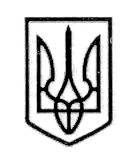 УКРАЇНАСТОРОЖИНЕЦЬКА МІСЬКА РАДАЧЕРНІВЕЦЬКОГО РАЙОНУЧЕРНІВЕЦЬКОЇ ОБЛАСТІХІV позачергова сесія  VIІI скликанняР  І  Ш  Е  Н  Н  Я    №   ___-14/202128 жовтня  2021 року                                                                     м. СторожинецьПро хід роботи тимчасової контрольної комісії міської ради для здійснення контролю та моніторингу за процесом реалізації рішення ХІІІ сесії міської ради VІІІ скликання від 08.10.2021 року № 309-13/2021З метою ознайомлення з поточною роботою тимчасової контрольної комісії міської ради, керуючись Законом України «Про місцеве самоврядування в Україні», міська рада вирішила:  1. Інформацію голови  тимчасової контрольної комісії міської ради Віктора БЕЛІНСЬКОГО для здійснення контролю та моніторингу за процесом реалізації рішення ХІІІ сесії міської ради VІІІ скликання від 08.10.2021 року № 309-13/2021 «Про звернення депутатів Сторожинецької міської ради VІІІ скликання до Президента України, Прем’єр – міністра України, Голови Верховної Ради України, депутатів Верховної Ради України Максима ЗАРЕМСЬКОГО та Олександра КОРНІЄНКА, Державного агентства лісових ресурсів України, Чернівецької обласної державної адміністрації, Чернівецької обласної ради і Чернівецького обласного управління лісового та мисливського господарства щодо недопущення припинення діяльності ДП «Сторожинецький лісгосп» та ДП «СЛАП «Сторожинецький держспецлісгосп» взяти до відома.2.  Контроль за виконанням рішення покласти на першого заступника  міського голови   Ігоря  БЕЛЕНЧУКА та постійну комісію міської  ради з питань   житлово-комунального господарства, приватизації, комунальної власності, промисловості, транспорту та зв’язку, впровадження енергозберігаючих технологій, охорони навколишнього природного середовища, розвитку середнього та малого бізнесу, побутового та торгового обслуговування (А.ОЛЕНЮК).Сторожинецький міський голова 			Ігор МАТЕЙЧУК